Консультация для родителей«10 КРИТИЧЕСКИХ ОШИБОК,КОТОРЫЕ РОДИТЕЛИ ДОПУСКАЮТ В ЗАНЯТИЯХ С РЕБЕНКОМ»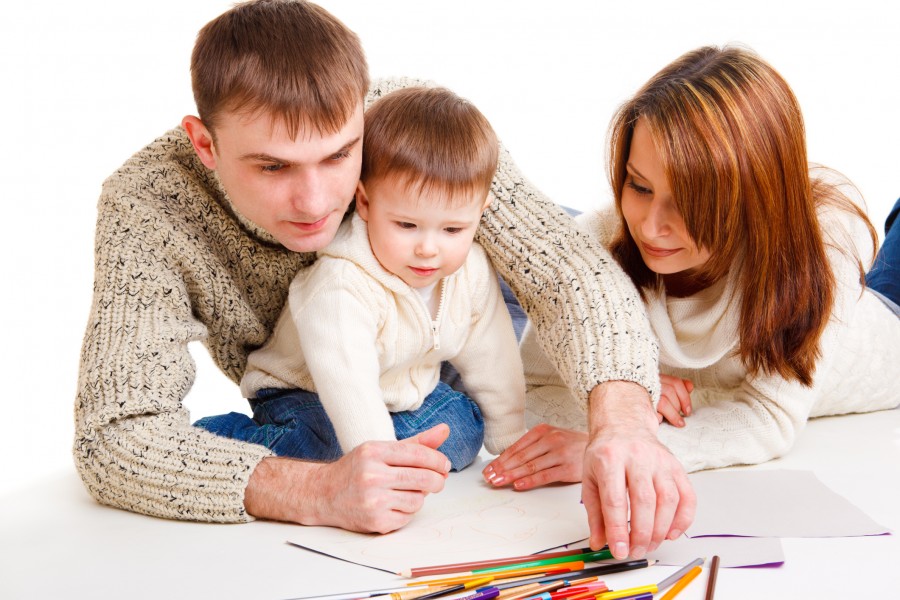 1. Откладывать занятия до 3 лет и старше.Некоторые родители и даже специалисты ждут определенного возраста, чтобы заняться с ребенком чем-либо. Вчера только прочитала в журнале: играть с мозаикой на ножках до 5 лет ни-ни! Только крупной и без ножек.Это, конечно, понятно – безопасность ребенка превыше всего. В то же время, почему бы не поиграть в такую мозаику под присмотром мамы? Или рисовать. Некоторые “специалисты” рекомендуют рисовать только после того, как ребенок хотя бы сидеть научится. А что, раньше он совсем ни на что не способен? По методике “Сонатал” детки уже с 2 месяцев рисуют свои первые каракули, и это им очень нравится.2. Перекладывать ответственность на садик или развивающий центр.О, это проще простого. А потом обвинять их же в том, что “моему ребенку уже 4 года, а он еще цвета не различает”. Видимо, маме сложно было называть цвета игрушек, или фруктов, или одежды. Проще подождать, когда ребенок пойдет в садик, и там суперзанятая воспитательница его научит. У нее, между прочим, кроме вашего ребенка, еще человек 20-30 и куча отчетности.3. Сравнивать свои результаты с результатами других родителей.Те родители, кто взял на себя ответственность и решил сам развивать своего ребенка, хоть иногда, да сталкивался с такой неприятностью. Вкладываешь, вкладываешь в своего ребенка, столько разных игр придумываешь, а соседский Петечка без особого маминого труда уже и рисует, и читает. Досадно!Еще досаднее будет, если вы начнете заочное соревнование с соседями, кто из вас круче и умнее. Правильнее было бы вспомнить, а для чего, собственно, вы развиваете своего ребенка – чтобы обогнать и перегнать Петечкиных родителей или чтобы вашему малышу было с вами интересно?4. Строго следовать инструкции или методике, полностью копировать опыт других.  Вместо этого надо быть гибче и искать индивидуальный подход к ребенку.Этот случай похож на предыдущий. Что для вас важнее: заниматься именно по методике или раскрывать потенциал ребенка? Учить ребенка рисовать треугольники, потому что так положено, или пойти с ним ловить динозавров, которых он просто обожает?5. Расстраиваться, что ребенок теряет внимание через 5 минут или не хочет заниматься.Да, дети очень любопытны. Им (как и нам, кстати) хочется заняться всем и сразу. И 5 минут внимания для малышей – это не мало, иногда это очень даже много!Но если малыш найдет нечто такое интересное, сверхординарное для него, он может заниматься этим целый час или даже больше.6. Ждать, что занятие с ребенком пройдет так, как и задумано.У ребенка могут быть свои интересы, свои настроения, свои идеи, свои планы. И это замечательно! Это уже признаки самостоятельной личности.7. Перегружать ребенка информацией и занятиями.Оставьте малышу время обдумать, осмыслить ту информацию, которую он получил. Разобраться в своих эмоциях, ощущениях. Не мешайте ему самостоятельно познавать мир и себя в нем.8. Покупать много развивающих игрушек.Дайте малышу возможность искать и открывать интересное в окружающем мире. Жизнь – это не только кубики Зайцева и рамочки-вставлялки. Игрушками мы отвлекаем детей от самой жизни и уводим их в в какой-то степени виртуальный мир.9. Не доверять ребенку.Слишком опасаться и не давать ему “опасные” игрушки, уберегать его от падений, залезания слишком высоко и т.д. Как малыш научится залезать, например, на горку, если мама его туда не пускает? Может, во сне к нему придет это умение?10. Запрещать ребенку проявлять инициативу и делать все по-своему.Хотя если вы хотите вырастить серого исполнителя, который потом будет жаловаться более успешным людям, что вам-то да, повезло, вы такие талантливые, а вот я ничего не умею…Подготовила воспитатель Боронина О.В.Декабрь 2019 г.